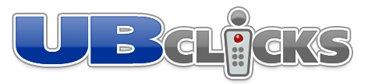 Clicker Equipment Release Form and Loan PoliciesThe Center for Educational Innovation (CEI) provides a limited number of Turning Technologies clickers for loan to faculty, staff, and other persons with teaching responsibilities at UB. Persons who wish to borrow clickers must complete this Equipment Release Form for the borrowed item. A valid UB card is required to make a reservation. The CEI clicker loan service is open from 9:00 AM to 4:30 PM, weekdays only.Number of Clickers to be Borrowed: __________Pickup Date & Time: ______________________   	Return Date: ______________________ Name of Borrower: _______________________Department:  ____________________________Telephone Number: _______________________	Email: _______________@buffalo.eduDescription of Event: _____________________________________________________________Location of Event:  ________________________By borrowing this equipment, you are agreeing to the following terms:This equipment is being loaned to you for use in a UB-related project.You are solely responsible for this equipment for the duration of the loan period.You understand how to properly operate this equipment.You may not extend this loan to another individual nor allow others to use the equipment without express permission.Equipment is to be returned in good operating order within the specified loan period.I have read and understand the stated equipment loan policies, and agree to abide by them.Signature of Borrower: ____________________________ Sign-out Date: ________________Signature of Borrower: ____________________________ Returned Date: _______________Equipment ReservationTLC equipment should be reserved no later than 24 hours before pick-up by calling the CEI at 645-7700 or emailing ubclicks@buffalo.edu. Clickers are available for short term loans for occasional use only. If clickers are desired for an ongoing course, then students must purchase their own clickers (see the UBclicks website). Clickers will be available to borrow free of charge, unless a clicker is lost or damaged. Clicker loans are provided on a first-come, first-served basis. Users are personally responsible for the pickup, return, and security of each item they borrow and are expected to the honor the loan agreement and return equipment on time and in good condition. Borrowers can schedule the loan period in advance; therefore, it is imperative that equipment be returned on time, to avoid disappointing other scheduled colleagues. Borrowers who need to return equipment after the due date should contact the CEI at 645-7700 and inquire about a clicker loan extension before the end of the loan period. Equipment CheckoutBorrowers must come to the CEI at 05 Norton Hall, and present a valid UB card each time they wish to reserve equipment. A short check-out form will be administered and the UB card will be photocopied as part of the transaction record. The registered borrower is responsible for the safe use and return of all items on loan. If the borrower is new to clickers and Turning Technologies software, they are advised to attend a TLC clicker workshop or schedule a one-on-one training meeting with a Clicker Support Intern. The CEI does not deliver equipment. All reservations must originate through a professional faculty or staff member. The CEI equipment loan service is open from 9:00 AM to 4:30 PM, weekdays only. Claims of Damage or LossBorrowers are responsible for the cost of repair or replacement of any item borrowed from the CEI. Damaged, stolen, or lost equipment will be repaired or replaced at the expense of the borrower. The value of loss or damage on any loaned item will be determined by the CEI and will reflect the age, condition, and original invoice price of each damaged or lost component.The UBclicks Project Teamubclicks@buffalo.eduThe Center for Educational InnovationUniversity at Buffalo, The State University of New York05 Norton Hall, Buffalo, New York 14260-1680Phone: 716-645-7700 